La Rioja, 26 de Octubre de 2021Sr Editor de la Revista Folia Histórica del NordesteRaúl Eduardo González,Le remito el manuscrito del artículo " Mortalidad infantil según la educación de las madres del Nordeste Argentino  en el año 2010” para su evaluación. Se trata de un trabajo original, que no ha sido ni total ni parcialmente publicado en ningún medio impreso o electrónico. Asimismo, no ha sido remitido simultáneamente a otra publicación y que no se encuentra actualmente en proceso de evaluación en otra publicación. En el caso que sea aceptado para su publicación, transferimos los derechos de publicación a la revista Folia Histórica del Nordeste, quien asume los derechos para editar, publicar, reproducir, distribuir copias, electrónicas o multimedia e incluir el artículo en índices nacionales e internacionales o bases de datos. Por otra parte, dejamos constancia que las afirmaciones vertidas en el mismo son de exclusiva responsabilidad de las/los autoras/es. 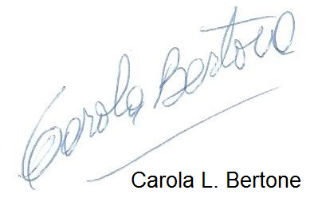 